Справкао проведенных мероприятиях, посвященных ко Дню отцовМБОУ СОШ с. Бижиктиг-Хаяот 28 ноября 2016г.В целях реализации распоряжения Правительства РТ от 8 ноября 2013 года «О проведении Дня отцов в РТ»  в МБОУ СОШ с. Бижиктиг-Хая  был составлен и проведен план мероприятий, посвященных ко Дню отцов.  В 1 – 4 классах классные руководители организовали классные часы по теме «Мой отец – мой пример», где учащиеся начальных классов составляли словесный  портрет своих отцов.  25 октября объявлены акции «Мой папа – самый лучший» и «Папа и я –верные друзья». Учащиеся начальных классов рисовали портрет своих отцов, а старшие классы писали сочинения о своем отце. 21 ноября  была организована встреча-чествование примерных отцов и выпушен альбом «Улегерлиг адалар».  Проведен круглый стол «Я – ответственный отец», где обсуждали вопросы воспитания детей и книгу «Эр чол». Круглый стол провела учитель родного языка и литературы Сарыглар Т.О.  Проведена акция «Я – ответственный отец» для молодых отцов с распространением буклетов «Поиграй со мной папа» и «7 фраз, которые нужно говорить детям каждый день». Распространено 24 буклета.  21 ноября проведен конкурс среди отцов «Адаларны алдаржыдаал!». Отцы играли в национальную игру «Городки». Всего охвачено в школьные мероприятия 24 отцов. 12 ноября учитель-мужчина Хомушку А.М. участвовал в республиканской конференции.В целом мероприятия прошли на хорошем уровне. Справку составила Монгуш С.С., зам.дир. по ВРПриложение 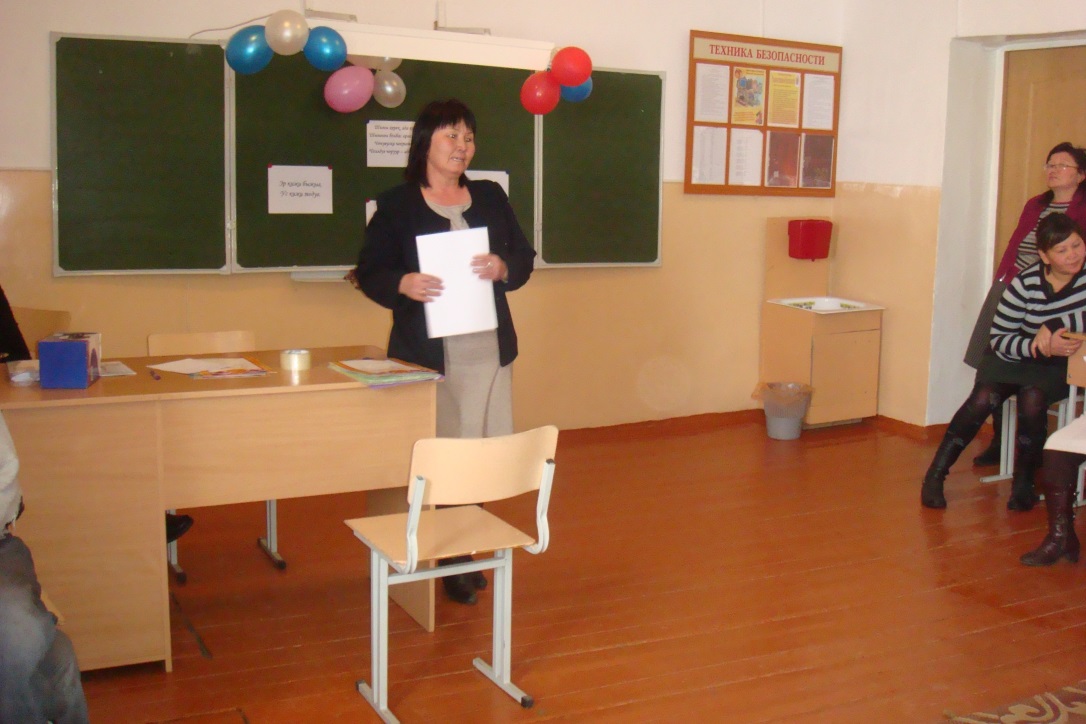 Круглый стол «Я - ответственный отец»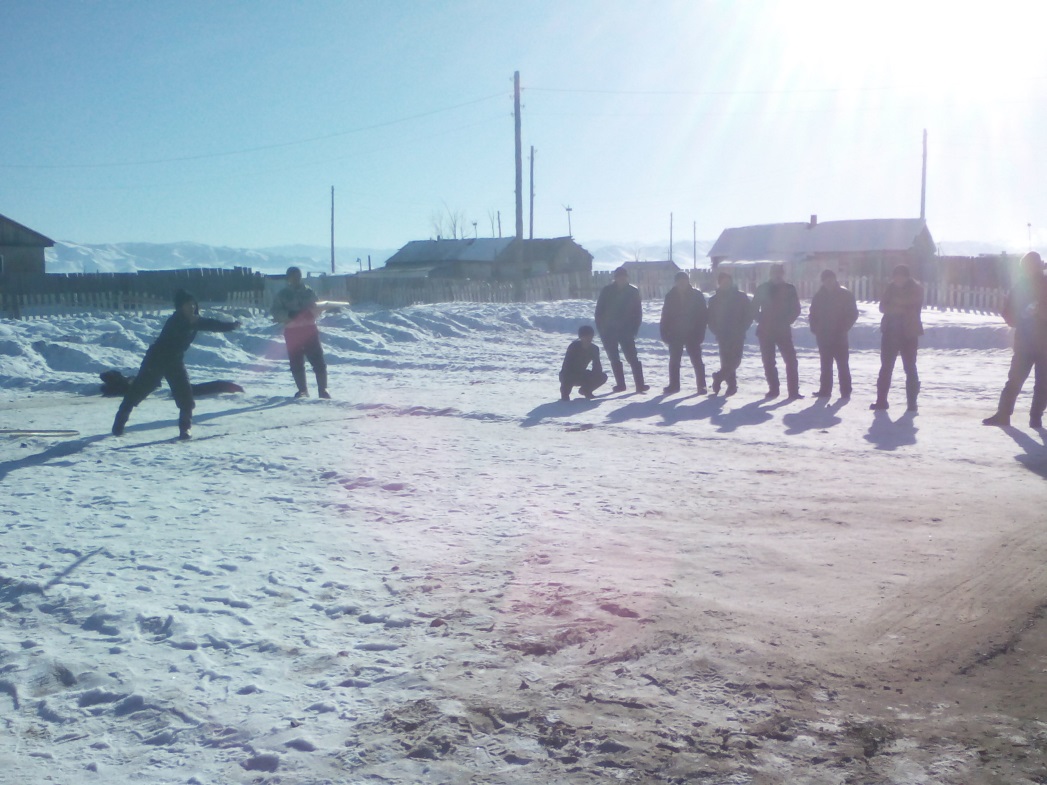 Национальная игра «Городки»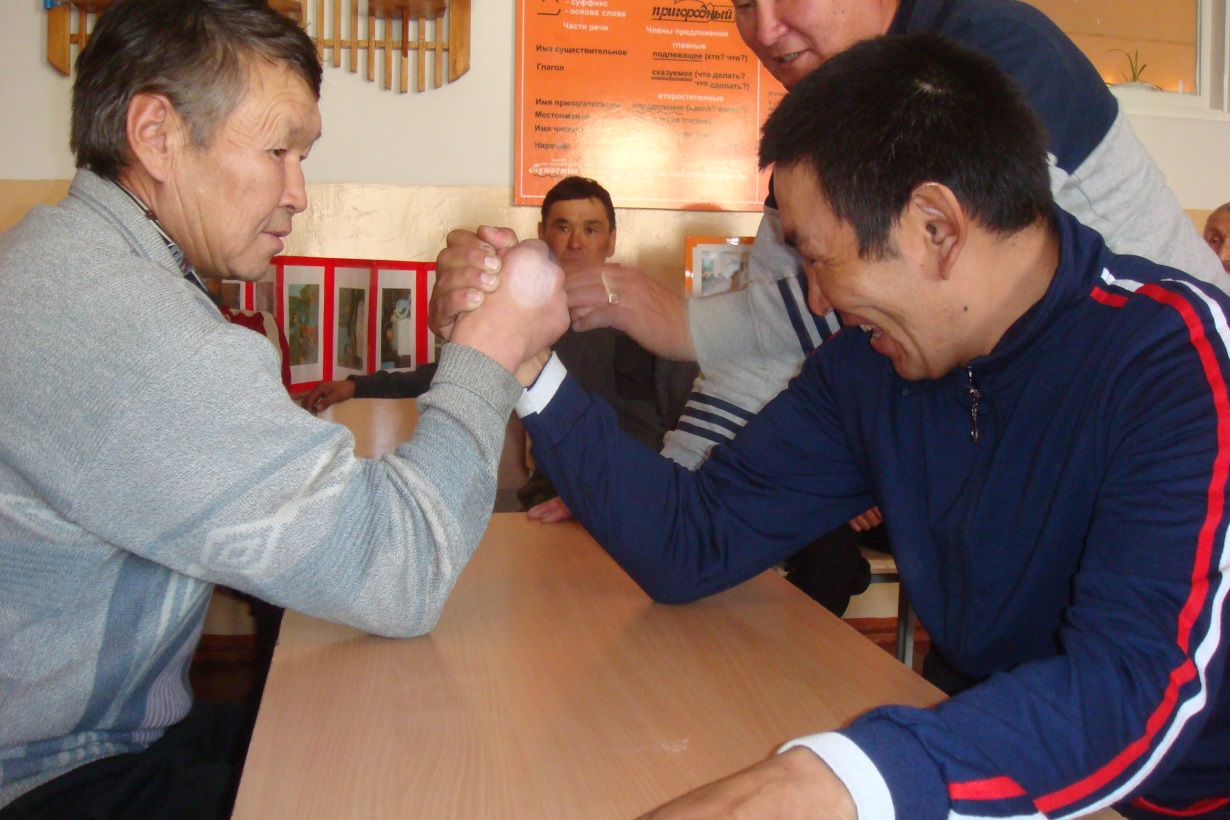 Соревнование по армрестлингу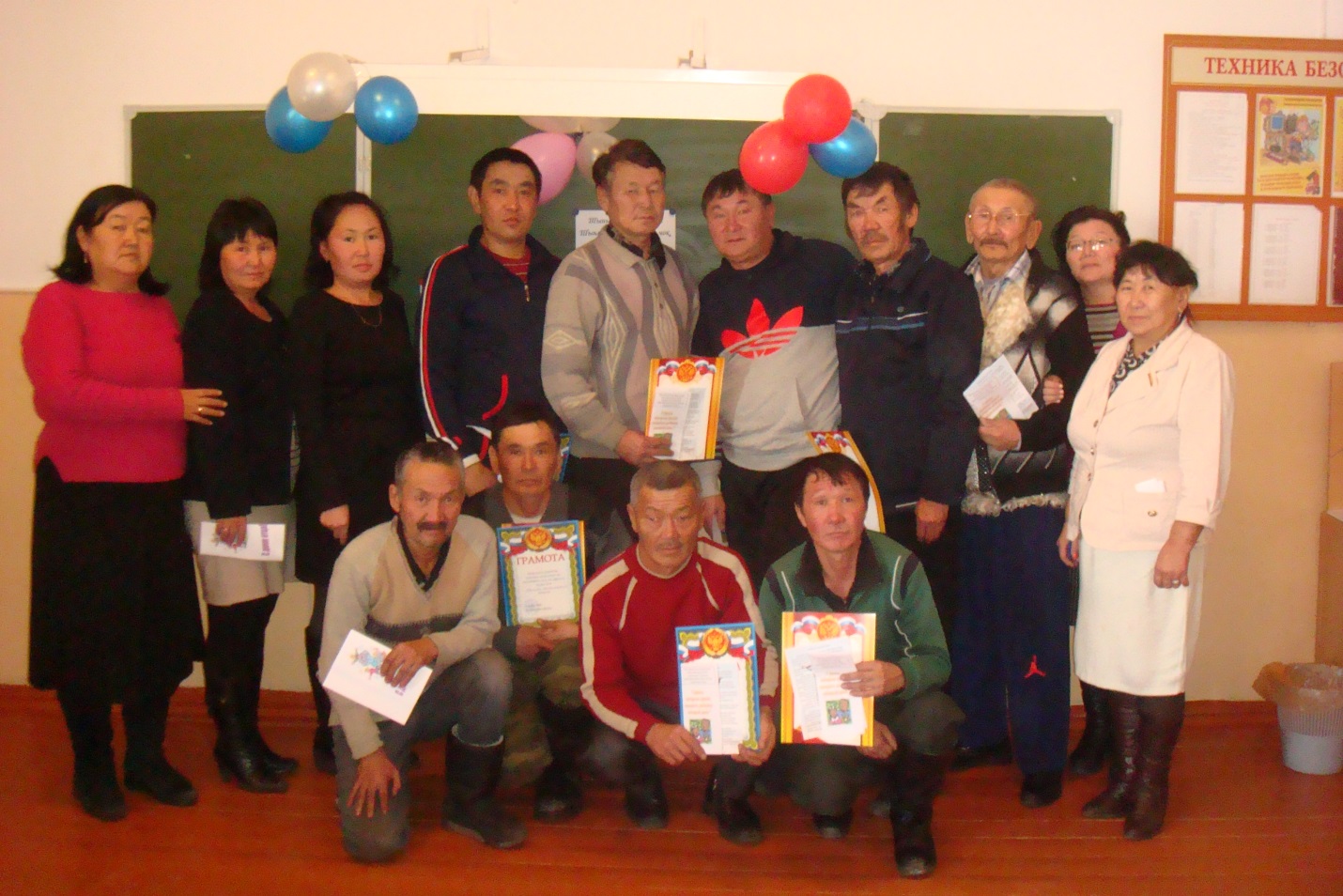 Чествование примерных отцов